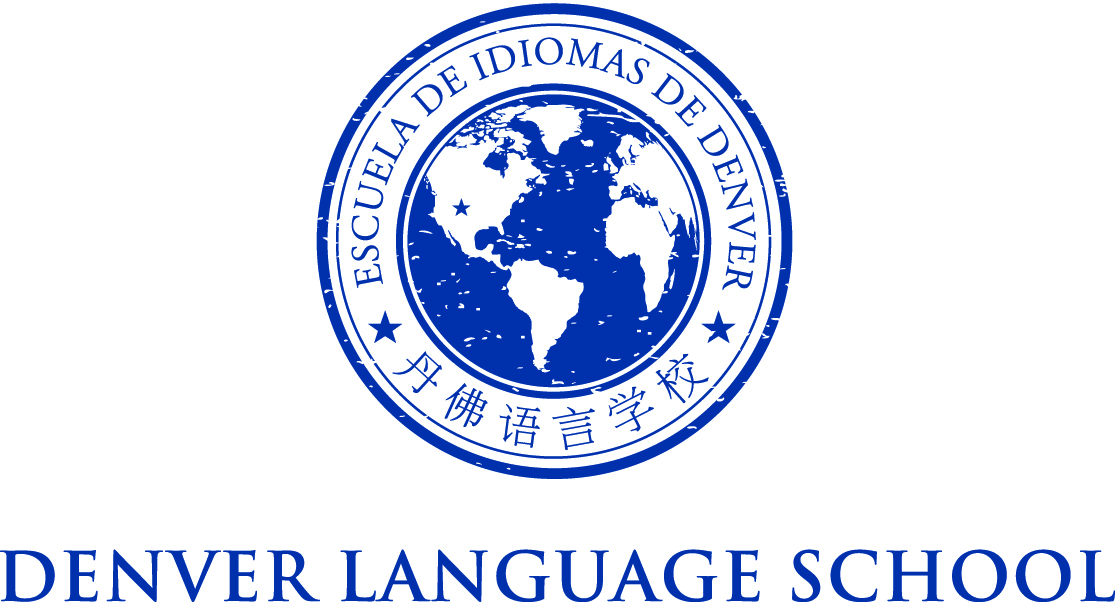 MEETING OF THE DENVER LANGUAGE SCHOOL BOARD OF DIRECTORSFriday, April 29, 2016Location: 2362 Spruce Way, Denver 80238Time: 9amMission Statement – Achieve academic excellence and interculturalcompetence through language immersion educationAgenda:Time: 9amPTA/Board/Parent Community CoffeeAdjourn